Publicado en Girona  el 19/03/2020 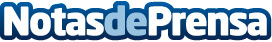 Alife, pone su tecnología al servicio de las funerarias y de las familiasLejos de la familia, lejos de los amigos y prohibido el contacto físico. Así se esta viviendo la perdida de un ser querido estos díasDatos de contacto:Jordi MartinezMovil personal - 673976486 972020237 (dada la sNota de prensa publicada en: https://www.notasdeprensa.es/alife-pone-su-tecnologia-al-servicio-de-las_1 Categorias: Internacional Nacional Telecomunicaciones Emprendedores Innovación Tecnológica http://www.notasdeprensa.es